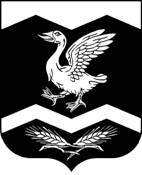                                                      КУРГАНСКАЯ ОБЛАСТЬ                                                     ШАДРИНСКИЙ РАЙОН                          АДМИНИСТРАЦИЯ  ОЛЬХОВСКОГО СЕЛЬСОВЕТА                                                        ПОСТАНОВЛЕНИЕот 04.10.2021 г.     № 31	с. ОльховкаО снятии с учета в качестве нуждающегося в предоставлении жилого помещения Маханову Н.С.	              В связи со смертью Махановой Натальи Сергеевны (а/з № 3 от 26.07.2021г) -ПОСТАНОВЛЯЮ:              1. Снять Маханову Наталью Сергеевну с учета в качестве нуждающегося в предоставлении жилого помещения.	  2. Контроль за выполнением настоящего постановления оставляю за собой.Глава Ольховского сельсовета                                                        Д.Л.Мезенцев